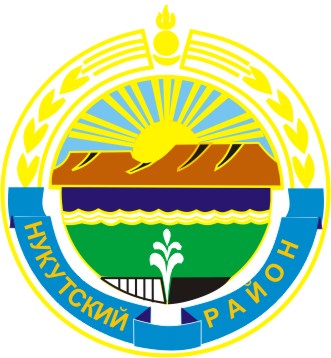 МУНИЦИПАЛЬНОЕ ОБРАЗОВАНИЕ«НУКУТСКИЙ РАЙОН»АДМИНИСТРАЦИЯМУНИЦИПАЛЬНОГО ОБРАЗОВАНИЯ«НУКУТСКИЙ РАЙОН»ПОСТАНОВЛЕНИЕот 25 октября 2013 года                              № 526                                           п. НовонукутскийО проведении месячника качества ибезопасности мяса и иной продукцииживотного происхождения на территориимуниципального образования «Нукутский район»  	В целях обеспечения качества и безопасности мяса и иной продукции животного происхождения, пресечения несанкционированной торговли указанной продукцией, в соответствии с Законом Российской Федерации от 7 февраля 1992 года № 2300-I «О защите прав потребителей», Федеральным законом от 30 марта 1999 года № 52-ФЗ «О санитарно-эпидемиологическом благополучии населения», Федеральным законом от 2 января 2000 года № 29-ФЗ «О качестве и безопасности пищевых продуктов», согласно Распоряжения 223-ср от 14 октября 2013 года Службы потребительского рынка и лицензирования Иркутской области «О проведении месячника качества и безопасности мяса и иной продукции животного происхождения на территории Иркутской области», руководствуясь ст. 35 Устава муниципального образования «Нукутский район», Администрация ПОСТАНОВЛЯЕТ:Провести месячник качества и безопасности мяса и иной продукции животного происхождения на территории муниципального образования «Нукутский район» с 05 ноября по 05 декабря 2013 года (далее - месячник).Утвердить прилагаемый План мероприятий, проводимых в рамках месячника, согласно Приложению № 1.Управлению экономического развития и труда Администрации муниципального образования «Нукутский район» (Суборова Т.П.) подвести итоги проведения месячника в срок до 23 декабря 2013 года.Опубликовать настоящее постановление в газете «Свет Октября» и разместить на официальном сайте муниципального образования «Нукутский район».Контроль за исполнением настоящего постановления возложить на первого заместителя мэра муниципального образования «Нукутский район» Т.Р. Акбашева.   Мэр                                                                                                               С.Г. ГомбоевПриложение № 1к постановлению АдминистрацииМО «Нукутский район»от 25.10.2013 г. № 526ПЛАНмероприятий, проводимых в рамках месячника качества и безопасности мяса и иной продукции животного происхождения на территории муниципального образования «Нукутский район» № п/пМероприятияСроки исполненияОтветственные исполнители1Организация работы телефона «горячей линии» по вопросам соблюдения требований, предъявляемых к качеству и безопасности мяса и продукции животного происхождения при их продажеВ период проведения месячникаУправление экономического развития и труда2Проведение разъяснительной работы среди населения через средства массовой информации по вопросам качества и безопасности мяса и продукции животного происхожденияВ период проведения месячникаУправление экономического развития и труда3Участие в проведении плановой проверки ИП Бартагаева К.С. Территориальным отделом Управления Роспотребнадзора в Заларинском, Балаганском и Нукутском районахВ период проведения месячникаУправление экономического развития и труда4Организация проведения рейдов совместно с органами внутренних дел по пресечению торговли мясом и продукцией животного происхождения в не установленных местах В период проведения месячникаУправление экономического развития и труда5Подведение итогов проведения месячника и информирование службы потребительского рынка и лицензирования Иркутской области о результатах проведенной работыВ срок до 23 декабря 2013 годаУправление экономического развития и труда